住民保養センター天塩川温泉　　１周年感謝！！　　カンパーニュホテルズ（株）令和4年4月1日に1周年を迎えることができます。これもひとえに来館してくださる皆様のおかげです。今後もお客様に満足頂けるように精進して参ります。ささやかではございますが、感謝の気持ちを込めて、特別メニューをご用意いたしました。この機会に是非、ご利用くださいませ。4/1（金）・4/2（土）・4/3（日）　　の3日間(1日30食限定)ホタテとサーモンの２色丼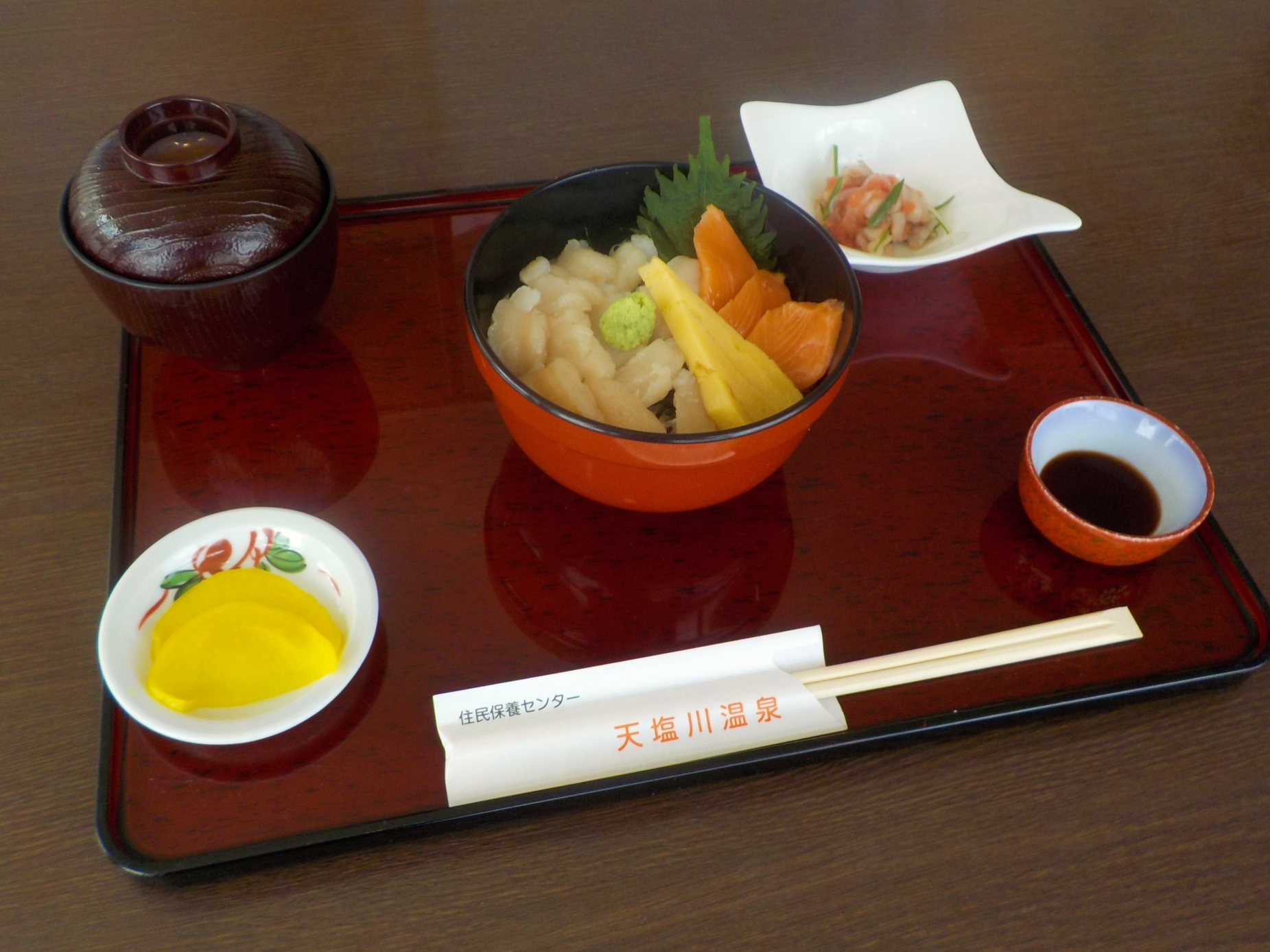 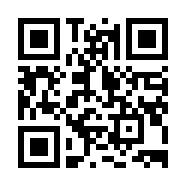 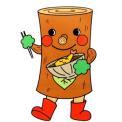 ２色丼入浴セット　1,000円２色丼（単品）　700円